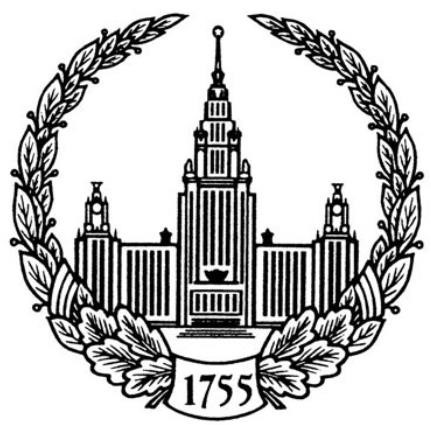 Lomonosov Moscow State University Scientific seminar “New trends in photonic technologies” March 22, 2024, Moscow, Russia Dear Colleagues! We invite you to take part in an international scientific seminar “New trends in photonic technologies”, dedicated to  Prof. Boris Lukyanchuk  on the occasion of his 80th anniversary The seminar  starting at 10.00 in the Central House of Scientists of Russian Academy of Sciences 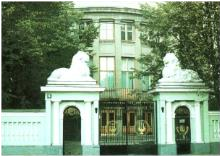 119034, Moscow, Prechistenka, 16, M. Kropotkinskaya Phone: +7 495 637 45 55                        http.//cduran.ru Seminar program 10.00 - 11.00  Registration of seminar participants Coffee break. 11.00.-11.20 Opening of the seminar Seminar Chairman: Prof. Andrey Fedyanin Lomonosov Moscow State University  11.20-11.30 Co-Chairs presentations Prof. Dmitry Khokhlov, Lomonosov Moscow State University  Prof. Sergey Tikhodeev, Lomonosov Moscow State University 11.30 - 11.50  Prof. Evgeny Kuznetsov,  Lebedev Physical Institute and Landau Institute for theoretical Physics,  kuznetso@itp.ac.ru Acoustic turbulence: weak versus strong 11.50 - 12.10.  Prof. Sergey Bozhevolnyi,   University of Southern Denmark, Denmark, seib@mci.sdu.dk Generating single photons in high dimensions 12.10-12.30 Prof. Boris Chichkov  Leibniz University Hannover, Germany, chichkov@iqo.uni-hannover.de Mass, momentum and energy of a photon in a dielectric medium 12.30.-12.50 Prof. Mark Brongersma Stanford University. USA markb29@stanford.edu Plasmon resonances, Mie scattering and metasurface materials 12.50-13.20  Lunch. Coffee break. 13.20- 13.40 Prof. Yuri Kivshar,  Australian National University, Canberra, Australia,  yuri.kivshar@anu.edu.au Mie-tronic’s and metaphotonics 13.40 - 14.00  Dr. Arseniy Kuznetsov,  Institute of Materials Research and Engineering (IMRE), A*STAR, Singapore   Arseniy_Kuznetsov@imre.a-star.edu.sg Passive and tunable metasurfaces based on dielectric nanoantennas 14.00 - 14.20  Dr. Ramon Jose Paniagua Dominguez,  Institute of Materials Research and Engineering (IMRE), A*STAR, Singapore, Ramon_Paniagua@imre.a-star.edu.sg Interference effects in the scattering of dielectric particles and metasurfaces 14.20 -14.40 Prof. Andrey Miroshnichenko,  University of New South Wales Canberra, Australia, andrey.miroshnichenko@unsw.edu.au Fanonics: Fano resonances in nanophotonics and beyond 14.40 - 15.00  Prof. Sergey Turitsyn,  Aston Institute of Photonic Technologies, UK,  s.k.turitsyn@aston.ac.uk Machine learning meets optics. 15.00-15.30 Prof. Sir Michael Berry University of Bristol, UK,   asymptotico@bristol.ac.uk Madelung, de Broglie, Newton: wave trajectories, superoscillations, quantum curl forces.... 15.30 - 15.50  Prof. Vlad Shalaev,  Purdue University, USA, shalaev@ecn.purdue.edu      Extreme Optical Nonlinearities: Going Stronger and Faster 15.50 - 16.10  Prof. Alexandra Boltasseva,  Purdue University, USA,  boltasseva@gmail.com Empowering photonics with new materials and machine learning 16.10 - 16.30  Conclusions. Prof. Boris Lukyanchuk, Lomonosov Moscow State University To my teachers and their teachers, and so on until Herodotus. 17.30 – Creative buffet. ПЕРЕВОДМосковский государственный университет имени ЛомоносоваНаучный семинар«Новые тенденции в фотонных технологиях»22 марта 2024 г., Москва, РоссияУважаемые коллеги!Приглашаем Вас принять участие в международном научном семинаре «Новые тенденции в фотонных технологиях», посвященном  Проф. Борис Лукьянчукпо случаю его 80-летияНачало семинара в 10.00 в Центральном доме учёных РАН.119034, г. Москва, Пречистенка, д. 16, м. КропоткинскаяТелефон: +7 495 637 45 55 http.//cduran.ruПрограмма семинара9.00 – 10.00 Регистрация участников семинара.Перерыв на кофе.9.10 – 9.30 Открытие семинара.Председатель семинара: проф. Андрей ФедянинМосковский государственный университет имени ЛомоносоваПрезентации сопредседателейПроф. Дмитрий Хохлов, МГУ имени М.В. ЛомоносоваПроф. Сергей Тиходеев, МГУ имени М.В. Ломоносова9.30 – 9.50 Проф. Марк БронгерсмаСтэндфордский Университет. США markb29@stanford.eduПлазмонный, Ми-резонанс и резонансы материалов для метаповерхностей9.50 – 11.10 Проф. Евгений Кузнецов,Физический институт Лебедева и Институт теоретической физики Ландау, kuznetso@itp.ac.ruАкустическая турбулентность: слабая против сильной11.10 - 11.30 Проф. Виталий КоновИнститут общей физики РАН, Москва, Россия vik@nsc.gpi.ruБудет объявлено11.30 – 11.50. Проф. Сергей Божевольный,Университет Южной Дании, Дания, seib@mci.sdu.dkГенерация одиночных фотонов в больших измерениях11.50-12.10 Проф. Борис ЧичковУниверситет Лейбница в Ганновере, Германия, chichkov@iqo.uni-hannover.deМасса, импульс и энергия фотона в диэлектрической среде.12.10-13.10 Кофе-брейк.13.10- 13.20 Проф. Юрий Кившарь,Австралийский национальный университет, Канберра, Австралия,yuri.kivshar@anu.edu.auМи-троник и метафотоника13.20 – 13.40 Кузнецов Арсений,Институт исследования и разработки материалов (IMRE), A*STAR, Сингапур Arseniy_Kuznetsov@imre.a-star.edu.sgПассивные и перестраиваемые метаповерхности на основе диэлектрических наноантенн13.40 – 14.00 Доктор Рамон Хосе Паниагуа Домингес,Институт исследования материалов и инженерии материалов (IMRE), A*STAR, Сингапур, Ramon_Paniagua@imre.a-star.edu.sgИнтерференционные эффекты при рассеянии диэлектрических частиц и метаповерхностей14.00 -14.20 Проф. Мирошниченко Андрей,Университет Нового Южного Уэльса, Канберра, Австралия, andrey.miroshniченко@unsw.edu.auФаноника: резонансы Фано в нанофотонике и за ее пределами14.20 – 14.40 Профессор Сергей Турицын,Астонский институт фотонных технологий, Великобритания,  s.k.turitsyn@aston.ac.ukМашинное обучение встречается с оптикой.14.40-15.00 Кофе-брейк.15.00-15.30 Проф. сэр Майкл БерриБристольский университет, Великобритания, asymptotico@bristol.ac.ukМаделунг, де Бройль, Ньютон: волновые траектории, суперколебания, квантовые роторные силы....15.30 – 15.50 Проф. Шалаев Влад,Университет Пердью, США, shalaev@ecn.purdue.edu      Экстремальные оптические нелинейности: всё сильнее и быстрее15.50 – 16.10 Проф. Александра Болтасева,Университет Пердью, США,boltasseva@gmail.comРасширение возможностей фотоники с помощью новых материалов и машинного обучения16.10 – 16.30 Подведение итогов.Проф. Борис Лукьянчук, МГУ имени М.В. ЛомоносоваМоим учителям и их учителям и так далее до Геродота.17.30 – Креативный фуршет.